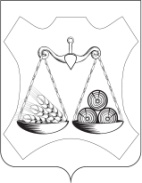 АДМИНИСТРАЦИЯ ЗАКАРИНСКОГО СЕЛЬСКОГО ПОСЕЛЕНИЯСЛОБОДСКОГО РАЙОНА КИРОВСКОЙ ОБЛАСТИПОСТАНОВЛЕНИЕ10.01.2022                                                                                                     №  1 с. ЗакариньеОб установлении лимита остатка кассы администрации  Закаринского сельского поселения Слободского района Кировской области	В соответствии  с  Порядком ведения кассовых операций в администрации Закаринского сельского поселения  утвержденным постановлением от 30.12.2014 № 42, Администрация Закаринского сельского поселения ПОСТАНОВЛЯЕТ:	1. Установить следующие сроки и показатели:          1.1. В качестве расчетного периода для установления лимита остатка кассы принять период прошлого года – IV квартал 2021 года, в котором налично-денежная выручка администрации составила 28626,83 рублей. Выплачено наличными деньгами за последние три месяца (кроме расходов на заработную плату и выплаты социального характера) фактически – 0 рублей. В соответствии с графиком работы администрации количество рабочих дней в 1 квартале 2022 года в целях расчета лимита остатка составило 57 дней.         1.2. На основании сроков и показателей, перечисленных в пункте 1.1. настоящего постановления в соответствии с требованиями приложения к Порядку ведения кассовых операций в администрации Закаринского сельского поселения от 30.12.2014 № 42  лимит остатка кассы администрации Закаринского сельского поселения на 2022 год равен:28626,83 : 57 х 12 = 6026,70 рублей.	2. Контроль за выполнением настоящего постановления возложить на ведущего специалиста,  бухгалтера Тугаеву Э.В.Глава администрацииЗакаринского  сельского поселения                                              Г.Н.ЕлькинаПОДГОТОВЛЕНОВедущий сециалист, бухгалтер                                                     Э.В.ТугаеваСОГЛАСОВАНОГлава администрации                                                                     Г.Н.ЕлькинаРазослать: в дело-1, в прокуратуру-1, бухгалтеру-2. Всего-4.